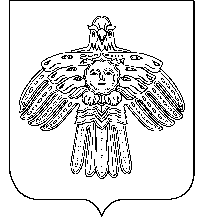 «Новый Бор» сикт овмодчоминса                                                     Глава сельского поселенияюралысь                                              «Новый Бор»                                                    П О С Т А Н О В Л Е Н И Е                                                               Ш У ö Мот 07 апреля  2015 года № 04/22пст. Новый Бор, Республика КомиОб организации подготовки и проведения периода весеннего паводка 2015 года        В целях защиты населения сельского поселения «Новый Бор» от негативных последствий в период прохождения весеннего паводка 2015 годаПОСТАНОВЛЯЮ:Создать паводковую комиссию сельского поселения «Новый Бор» на период прохождения весеннего паводка 2015 г.  (приложение 1).Утвердить план мероприятий  сельского поселения « Новый Бор» по подготовки к весеннему паводку  2015 года (приложение 2).Считать утратившим силу постановление главы сельского поселения « Новый Бор» от 11 апреля  2014 года № 04/41 «Об организации подготовки и проведения весеннего паводка 2014 года».Постановление вступает в силу со дня принятия.Глава администрации-Глава сельского поселения «Новый Бор»                                       Г.Г.ИдамкинПриложение 1                                                                   к постановлению главы сельского поселения  «Новый Бор»от 07 апреля  2015 года № 04/22Состав паводковой комиссиисельского поселения «Новый Бор» Председатель комиссии – Г.Г. Идамкин, глава сельского поселения  «Новый Бор».Члены комиссии: С.А. Семенов – участковый уполномоченный полиции;Н.Т. Осташова – директор Новоборской средней общеобразовательной школы;О.Н. Чупров – начальник Новоборской ПЧ-152 ГКУ РК «ППС и ГЗ»;В.Т. Круг – ст. мастер котельной  № 20 пст.Новый Бор Усть-Цилемского филиала ОАО  «Коми тепловая компания» (по согл.)И.В. Штоль – начальник Новоборского участка дизельных электростанций (ООО «РГК») (по согл.).О.В. Лазаренко –  гл. врач Новоборской участковой больницы; М.Ф. Кислякова - фельдшер Медвежского ФАПа;О.Г. Филиппов –   начальник Медвежской ДПО; Н.Г. Шишелова – директор Медвежской начальной школы - детский сад;А.П. Терентьев – электромеханик АТС ЛТУ № 5 УУЭС (по согл.).Приложение 2                                                                   к постановлению главы сельского поселения  «Новый Бор»от 07 апреля  2015 года № 04/22                                             ПЛАНмероприятий  по подготовке к весеннему паводку 2015 г.№Наименование мероприятийСрок исполненияОтветственные за исполнение12341.Создать паводковую комиссиюдо 26.04.2015 г.Глава сельского поселения2.Заключить Соглашения с индивидуальными предпринимателями на поставку продовольственных и иных средств в случае возникновения чрезвычайной ситуации, либо иного происшествиядо26.04.2015 гГлава сельского поселения3.Принять меры по защите дорог, мостов, труб, произвести очистку от снега кюветов и канав, организовать сток талых вод силами жильцов домовПостоянно в течение весеннего паводкаГлава сельского поселения, председатели жилых домов4.Провести своевременную очистку от снега крыш муниципальных домов над воздушными вводами электрических линий 0,4 кВВ период интенсивного таяния снега Председатели жилых домов5.Убрать с затопляемых территорий сено, силос, лес, уголь и др. имуществодо25.04.2015г.Руководители учреждений, организаций, главы КФХ6.На период паводка принять меры по защите оборудования ДЭС от наводнениядо20.04.2015г.Начальник Новоборского участка дизельных электростанций «РГК» Штоль И.В.7. На период паводка принять меры по недопущению отключения электроэнергии на объектах жизнеобеспеченияПостоянно в течение весеннего паводкаНачальник Новоборского участка дизельных электростанций «РГК» Штоль И.В.8.Обеспечить  медицинские учреждения всеми необходимыми лекарственными препаратами на период прохождения весеннего паводка   (ФАП, участковая больница) до 20.04.2015г.гл. врач Новоборской участковой больницы О.В. Лазаренко, фельдшер Медвежского ФАПа М.Ф. Кислякова9.Проверить рабочее состояние пожарной техники, мотопомп (Медвежка), готовность пож-водоемов, запасов ГСМ, первичных мер пожарной безопасностидо20.04.2015г.Глава сельского поселения, администратор пст Медвежка (Поздеев Л.Н.)Начальник ПЧ-152 Чупров О.Н.,Командир ДПОФилиппов О.Г.,руководители учреждений,организаций, ИП10.Организовать круглосуточное дежурство ответственных работников администрации во время прохождения весеннего паводкас начала ледоходаГлава сельского поселения11.Рассматривать ход выполнения мероприятий на заседаниях паводковой комиссиис 20.04.2015г.Глава сельского поселения12.Включить в повестку схода граждан вопрос о способах оповещения членов ДПО и населения в случае возникновения ЧС или пожарадо25.06.2015 г.Глава сельского поселения